U heeft op 15 januari 2024 schriftelijke vragen gesteld over de NRD die door defensie ter inzage is gelegd. In deze brief beantwoorden wij uw vragen:In de vastgestelde omgevingsvisie blijkt duidelijk dat een mogelijke komst van een superkazerne niet in de visie past. Heeft het college het voornemen om de omgevingsvisie naar Defensie te sturen en daarbij kenbaar te maken dat deze voorkeurslocatie de omgevingsvisie doorkruist en daarom op deze locatie ongewenst is?Het college heeft defensie in een zienswijze gewezen op de recentvastgestelde omgevingsvisie en geconcludeerd dat een defensielocatie nietpast in deze visie. De omgevingsvisie zal niet actief worden toegezonden,omdat deze raadpleegbaar is voor een ieder op overheid.nl.De Terinzagelegging NRD voor de MER programma ruimte voor defensie /Flevoland staat nu open voor zienswijze. Is het college voornemens zelf een reactie/zienswijze te geven? Zo ja, kan het college de zienswijze delen met de raad. Zo nee, waarom niet?Het college heeft op 6 februari 2024 haar zienswijze vastgesteld. Dezienswijze wordt voor 12 februari 2024 ingediend. U ontvangt apart eenraadsbrief met bijgevoegd de ingediende zienswijze.Welke vervolgstappen ziet het college na de Nota van Antwoord n.a.v. de ingediende zienswijzen en wordt de raad hierin gekend?Op het moment dat de Nota van Antwoord naar buiten komt, zullen wij onsberaden op hoe hiermee om te gaan. De volgende stap waarop wij kunnenreageren in dit proces is de plan-m.e.r.. Uiteraard hebben wij defensie inonze zienswijze verzocht met ons in gesprek te blijven, zolang er wordtgekeken naar het grondgebied van Zeewolde voor de verschillende behoeften van defensie zodat wij onze lokale belangen in kunnen brengen.Is het college nog op andere manier(en) betrokken of in gesprek met Defensie naast het participatie traject wat nu met de NRD loopt? Zo ja, kan de raad hierover geïnformeerd worden.Het college heeft naast het participatietraject dat defensie zelf doet, op 17januari jl. een informatieavond voor betrokken agrariërs van de drie locatiesvoor een kazerne georganiseerd. Wij hebben daarbij defensie uitgenodigdom uitleg te geven en vragen te beantwoorden. Daarnaast is er ambtelijk enbestuurlijk contact met defensie om elkaar op de hoogte te houden van hetproces.Waarschijnlijk wordt de ‘uiteindelijke’ voorkeurslocatie voor een superkazerne in Q3 van 2024 bekend bij de ter inzage legging ‘Concept nationale beleidsvisie NPRD + Plan MER met een definitieve keuze in Q4 2024. Mocht Defensie de keuze voor een locatie in de gemeente Zeewolde hebben gemaakt, hoe worden de inwoners, bedrijven en raad geïnformeerd.De plan- m.e.r. is eerstvolgende stap in het proces. Defensie maakt dit zelfbekend door een publicatie op overheid.nl. Wij als college zullen dezepublicatie delen op onze website en actief communiceren met u als raad enmet de betrokken inwoners en bedrijven in de in het plan- m.e.r. opgenomengebieden in Zeewolde.Voor de inhoud van de zienswijze verwijzen wij u naar de raadsbrief d.d. 7 februari waarbij de zienswijze aan u als raad wordt aangeboden.Met vriendelijke groet,Burgemeester en wethouders van Zeewolde,de secretaris,de burgemeester,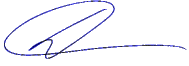 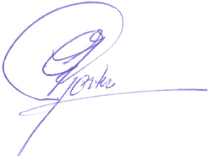 K.C. HamstraG.J. Gorter